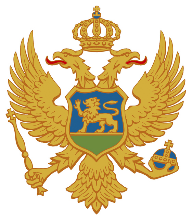 Predmetni program Grupno muziciranjeKamerna muzika i OrkestarPodgorica, 2018.SADRŽAJA.	NAZIV PREDMETA	3B.	ODREĐENJE PREDMETA	3C.	CILJEVI PREDMETA	5D.	POVEZANOST SA DRUGIM PREDMETIMA	5F.	DIDAKTIČKE PREPORUKE ZA REALIZACIJU PREDMETA	7G.	PRILAGOĐAVANJE PROGRAMA DJECI SA POSEBNIM OBRAZOVNIM POTREBAMA I NADARENIM UČENICIMA	7H.	VREDNOVANJE OBRAZOVNO – VASPITNIH ISHODA	8I.	USLOVI ZA REALIZACIJU PREDMETA (STRUČNA SPREMA I LITERATURA)	8A. NAZIV PREDMETAGRUPNO MUZICIRANJEKamerna muzika i OrkestarB. ODREĐENJE PREDMETAUčenici u okviru predmeta Orkestar i Kamerna muzika, pored razvoja muzičkih kompetencija razvijaju vrijednosti i vrline, koje su od velikog značaja za formiranje ličnosti.  Kroz časove grupnog muziciranja učenici upoznaju principe kolektivnog muziciranja, samostalno uče da štimuju instrument, prilagođavaju se grupi, sagledavaju ravnopravnost dionica koje izvode drugi učenici/ članovi sastava u kojem sviraju, upoznaju orkestarsku literaturu, razvijaju samopouzdanje, kao i kritičko mišljenje.. Ishodi učenja se realizuju dominantno kroz sljedeće aktivnosti:IzvođenjeStvaranje SlušanjeIzvođenje stavlja u fokus priliku da učenik izvodi muzička djela uz razumijevanje strukturnih komponenti muzike. Učenik savladava tehnike pomoću kojih zvuk postaje muzika, shvata kako se ritam ili melodija oblikuju u veće strukture ili forme i kako se primjenjuju elementi ekspresije (dinamika, tempo, artikulacija, boja).Stvaranje je proces koji koristi i razvija prirodne predispozicije kreativnosti učenika. Kroz muzičke aktivnosti poput improvizacije i savladavanja postojećih kompozicija, učenici će primijeniti muzičke vještine i koncepte koje su stekli slušanjem i izvođenjem, tako zaokružujući i čineći relevantnim sve do tad naučeno.Slušanje je ključni proces u muzičkom obrazovanju. Kroz slušanje učenici doživljavaju nove zvučne svijetove i različite muzičke komponente muzičkih vrsta i žanrova. Usavršavanje vještine  pažljivog i promišljenog slušanja tokom izvođenja, odnosno stvaranja muzike, omogućava učeniku da razmišlja o sopstvenom doživljaju i da uvažava tuđi. Preuzeto iz Predmetnog programa MUZIČKA KULTURA za I, II, II, IV, V, VI, VII, VIII i IX razred osnovne škole, Podgorica 2018.Broj časova po godinama obrazovanja i oblicima nastaveNastavnim planom je u devetogodišnjoj osnovnoj muzičkoj školi  predviđeno 2 časa sedmično u IV, V, VI, VII, VIII i IX razredu, u šestogodišnjoj 2 časa sedmično u IV, V i VI razredu i u trogodišnjoj 2 časa sedmično u II i III razredu u trajanju od 45 minuta.Broj časova u devetogodišnjoj osnovnoj muzičkoj školiBroj časova u šestogodišnjoj osnovnoj muzičkoj školiBroj časova u trogodišnjoj osnovnoj muzičkoj školiU organizaciji nastave treba imati na umu da su planiranje, preplitanje i realizacija ishoda prisutni na svim časovima. C. CILJEVI PREDMETA       Upoznavanje osnovnog principa kolektivnog muziciranja i odgovornosti rada u grupi; osposobljavanje učenika da samostalno štimaju instrumente, ovladaju složenim zadacima: prilagođavanja tempu, dinamici i artikulaciji, tj. Interpretaciji;upoznavanje učenika sa orkestarskom literaturom različitih muzičkih epoha i različitih karaktera;pripreme učenika za javne nastupe i takmičenja, a samim tim i pripreme za nastavak školovanja u srednjim muzičkim školama;poštovanje različitosti;njegovanje duha tolerancije;osposobljavanje za saradnju u grupi;rješavanje problema na konstruktivan način ;razvijanje socijalizacije.D. POVEZANOST SA DRUGIM PREDMETIMAVažan dio metodičkog postupka je rad na korelaciji. Doživljajno slušanje, analiziranje, pravljenje analogije između muzike i sadržaja predmeta instrumenata, Solfeđa sa teorijom muzike, Horskog pjevanja i drugih, poput Likovnae kulture, Crnogorskog-srpskog, bosanskog, hrvatskog jezika i književnosti, Matematike, Fizičkog vaspitanja…dodatno unapređuje vrijednost nastave. Sem direktne korelacije sa navedenim predmetima, muzika pomaže razvoj niza sposobnosti koje su potrebne čovjeku. Sluh, vid, verbalo izražavanje, čitanje, matematička percepcija u analizi muzike, kreativne sposobnosti, socijalne vještine, apstraktno razmišljanje, razvoj estetskog doživljaja su samo neke od osobina koje muzika vrlo direktno razvija, a koje su potrebne u najširem smislu razvoja kognitivnih vještina učenika. Preuzeto iz Predmetnog programa MUZIČKA KULTURA za I, II, II, IV, V, VI, VII, VIII i IX razred osnovne škole, Podgorica 2018..STANDARDI ZNANJAKAMERNA MUZIKA  I Devetogodišnja osnovna muzička škola	PROGRAM ZA IV I V RAZRED: 2 – 3 KOMPOZICIJE RAZLIČITIH STILSKIH EPOHA I RAZLIČITOG KARAKTERAPROGRAM ZA VI i VII  RAZRED: 2 – 3 KOMPOZICIJE RAZLIČITIH STILSKIH EPOHA I RAZLIČITOG KARAKTERAPROGRAM ZA VIII i IX  RAZRED: 2 – 3 KOMPOZICIJE RAZLIČITIH STILSKIH EPOHA I RAZLIČITOG KARAKTERAII Šestogodišnja osnovna muzička školaPROGRAM ZA IV, V  i VI RAZRED: 2 – 3 KOMPOZICIJE RAZLIČITOG KARAKTERAIII Trogodišnja osnovna muzička školaPROGRAM ZA II i III RAZRED: 2 – 3 KOMPOZICIJE RAZLIČITIH STILSKIH EPOHA I RAZLIČITOG KARAKTERAORKESTAR :- duvački orkestar;- gudački orkestar;- simfonijski orkestar;- orkestar harmonika;-orkestar žičanih instrumenata;- mješoviti orkestar;- kamerni orkestar.IV Devetogodišnja osnovna muzička školaPROGRAM OD IV DO IX RAZREDA 2 – 3 KOMPOZICIJE RAZLIČITIH STILSKIH EPOHA I RAZLIČITOG KARAKTERAV Šestogodišnja osnovna muzička školaPROGRAM ZA IV, V  i VI RAZRED: 2 – 3 KOMPOZICIJE RAZLIČITOG KARAKTERAVI Trogodišnja osnovna muzička školaPROGRAM ZA II i III RAZRED: 2 – 3 KOMPOZICIJE RAZLIČITIH STILSKIH EPOHA I RAZLIČITOG KARAKTERAF. DIDAKTIČKE PREPORUKE ZA REALIZACIJU PREDMETAOdabir članova za predmet Orkestar ili Kamerna muzika vrši nastavnik/nastavnica koji vodi/predaje navedene predmete, uz konsultacije sa nastavnicima koji predaju instrument. Nastavnik treba pažljivo da osmisli program za svaki  ansambl pojedinačno, vodeći računa mogućnostima svakog učenika-izvođača.Godišnji plan rada za predmete Orkestar i Kamerna muzika, nastavnik je u obavezi da izradi u  skladu sa zahtjevima predmetnih programa za instrumente koji su dio oformljenog kamernog sastava i/ ili orkestra. U toku nastavne godine obavezna su dva javna nastupa.G.	PRILAGOĐAVANJE PROGRAMA DJECI SA POSEBNIM OBRAZOVNIM POTREBAMA I NADARENIM UČENICIMAa. prilagođavanje programa djeci sa posebnim obrazovnim potrebamaČlanom 11 Zakona o vaspitanju i obrazovanju djece sa posebnim obrazovnim potrebama  propisano je da se u zavisnosti od smetnji i teškoća u razvoju, kao i od individualnih sklonosti i potreba djece obrazovni programi, pored ostalog mogu: a.) modifikovati skraćivanjem ili proširivanjem sadržaja predmetnog programa; b.) prilagođavati mijenjanjem metodike kojom se sadržaji predmetnog programa realizuju.Član 16 istog Zakona propisuje da je škola, odnosno resursni centar dužan da, po pravilu, u roku od 30 dana po upisu djeteta, donese individualni razvojno - obrazovni program za dijete sa posebnim obrazovnim potrebama (IROP), u saradnji sa roditeljem i o tome obavijesti Zavod za školstvo, Centar za stručno obrazovanje i Ispitni centar. Više informacija moguće je naći na sajtu: http://www.skolskiportal.edu.me/Pages/Inkluzivnoobrazovanje.aspxMuzički pedagozi imaju važnu ulogu u pristupu procjene kako program određenog instrumenta može pružiti najbolje moguće iskustvo svim učenicima. U standardizovanju individualnih programa za rad sa djecom sa posebnim obrazovnim potrebama najbolje je sarađivati sa pedagoško-psihološkim službama, sa roditeljima, sa drugim muzičkim pedagozima, kako bi se podijelila neposredna iskustva, sa kolegama koji predaju druge predmete u matičnoj školi, sa drugim školama i sa relevantnim institucijama visokog obrazovanja. Iskustva pokazuju da će procjena biti najuspješnija kada čitava zajednica nastupa sinhrono. Prepoznavanje prihvatljivih ishoda, njihovo ovladavanje kroz interdisciplinarnost, redovno praćenje napretka će pružiti roditeljima i drugim donosiocima odluka informacije koje će biti od koristi  za permanentni razvoj djeteta. Preuzeto iz Predmetnog programa MUZIČKA KULTURA za I, II, II, IV, V, VI, VII, VIII i IX razred osnovne škole, Podgorica 2018.H.	VREDNOVANJE OBRAZOVNO – VASPITNIH ISHODAVrednovanje je permanentna aktivnost u nastavi. Motivacija za učenje ne bi trebalo da bude spoljna, usmjerena na samu ocjenu, već na učenikov razvoj, napredak i uspjeh.Učenike treba upoznati s elementima koji će se ocjenjivati tokom godine. Nastavnik u toku nastavne godine redovno prati i evidentira postignuća učenika/ učenica.  U toku nastavne godine obavezna su dva javna nastupa. USLOVI ZA REALIZACIJU PREDMETAPROFIL I STRUČNA SPREMA NASTAVNIKA/NASTAVNICA 1. KAMERNA MUZIKA ZA INSTRUMENT KLAVIR ( KLAVIRSKI DUO ): 1)	PROFIL I STRUČNA SPREMA NASTAVNIKA/NASTAVNICA I STRUČNIH SARADNIKA/SARADNICADiplomirani muzičar /muzičarka•	stepen specijalista ( spec.art) – klavirista i spec. art – kamerna muzika •	VII/1 stepen stručne spreme.2. KAMERNA MUZIKA ZA DUVAČKE INSTRUMENTE I KLAVIR: 1)	PROFIL I STRUČNA SPREMA NASTAVNIKA/NASTAVNICA I STRUČNIH SARADNIKA/SARADNICADiplomirani muzičar /muzičarka•	stepen specijalista ( spec.art)- KLAVIRISTA, i spec. art – kamerna muzika ILI  IZVOĐAČKO USMJERENJE - DUVAČKI INSTRUMENT ( OBOA, FLAUTA, KLARINET, SAKSOFON, FAGOT, TRUBA, HORNA TROMBON) •	VII/1 stepen stručne spreme.3. KAMERNA MUZIKA ZA DUVAČKE INSTRUMENTE: 1)	PROFIL I STRUČNA SPREMA NASTAVNIKA/NASTAVNICA I STRUČNIH SARADNIKA/SARADNICADiplomirani muzičar /muzičarka •	stepen specijalista ( spec.art)- IZVOĐAČKO USMJERENJE - DUVAČKI INSTRUMENT ( OBOA, FLAUTA, KLARINET, SAKSOFON, FAGOT, TRUBA, HORNA TROMBON) i spec. art – kamerna muzika•	VII/1 stepen stručne spreme.4. KAMERNA MUZIKA ZA GUDAČKE INSTRUMENTE I KLAVIR1)	PROFIL I STRUČNA SPREMA NASTAVNIKA/NASTAVNICA I STRUČNIH SARADNIKA/SARADNICADiplomirani muzičar •	stepen specijalista ( spec.art)- KLAVIRISTA ILI  IZVOĐAČKO USMJERENJE - GUDAČKI INSTRUMENT ( VIOLINA, VIOLA, VIOLONČELO, KONTRABAS) i spec. art – kamerna muzika•	VII/1 stepen stručne spreme.5. KAMERNA MUZIKA ZA GUDAČKE INSTRUMENTE 1)	PROFIL I STRUČNA SPREMA NASTAVNIKA/NASTAVNICA I STRUČNIH SARADNIKA/SARADNICADiplomirani muzičar /muzičarka•	stepen specijalista ( spec.art)- IZVOĐAČKO USMJERENJE - GUDAČKI INSTRUMENT ( VIOLINA, VIOLA, VIOLONČELO, KONTRABAS) i spec. art – kamerna muzika•	VII/1 stepen stručne spreme.6. KAMERNA MUZIKA ZA ŽIČANE  INSTRUMENTE ( GITARA, HARFA) I KLAVIR1)	PROFIL I STRUČNA SPREMA NASTAVNIKA/NASTAVNICA I STRUČNIH SARADNIKA/SARADNICADiplomirani muzičar /muzičarka•	stepen specijalista ( spec.art)- KLAVIRISTA ILI  IZVOĐAČKO USMJERENJE – GITARISTA ILI  HARFISTA i spec. art – kamerna muzika•	VII/1 stepen stručne spreme.7. KAMERNA MUZIKA ZA ODSJEK SOLO PJEVANJE I KLAVIR1)	PROFIL I STRUČNA SPREMA NASTAVNIKA/NASTAVNICA I STRUČNIH SARADNIKA/SARADNICADiplomirani muzičar/muzičarka •	stepen specijalista ( spec.art)- KLAVIRISTA ILI  IZVOĐAČKO USMJERENJE – SOLO PJEVAČ i spec. art – kamerna muzika•	VII/1 stepen stručne spreme.8. KAMERNA MUZIKA ZA PERKUSIJE (UDARALJKE) I KLAVIRI.	USLOVI ZA REALIZACIJU PREDMETA STRUČNA SPREMA 1)	PROFIL I STRUČNA SPREMA NASTAVNIKA/NASTAVNICA I STRUČNIH SARADNIKA/SARADNICADiplomirani muzičar /muzičarka•	stepen specijalista ( spec.art)- KLAVIRISTA ILI  IZVOĐAČKO USMJERENJE – PERKUSIONISTA I spec. art- kamerna muzika•	VII/1 stepen stručne spreme. 9. KAMERNA MUZIKA ZA PERKUSIJE (UDARALJKE) I DRUGI INSTRUMENT1)	PROFIL I STRUČNA SPREMA NASTAVNIKA/NASTAVNICA I STRUČNIH SARADNIKA/SARADNICADiplomirani muzičar /muzičarka•	stepen specijalista ( spec.art)- PERKUSIONISTA  ILI  IZVOĐAČKO USMJERENJE INSTRUMENTA KOJI JE U KAMERNOM SASTAVU I spec. art-kamerna muzika•	VII/1 stepen stručne spreme.10.  ANSAMBL HARMONIKA1)	PROFIL I STRUČNA SPREMA NASTAVNIKA/NASTAVNICA I STRUČNIH SARADNIKA/SARADNICADiplomirani muzičar /muzičarka•	stepen specijalista ( spec.art)- HARMONIKAŠ (prof. Harmonike)  ili spec. art-kamerna muzika•	VII/1 stepen stručne spreme. 11. KAMERNA MUZIKA ZA HARMONIKU I DRUGI INSTRUMENT1)	PROFIL I STRUČNA SPREMA NASTAVNIKA/NASTAVNICA I STRUČNIH SARADNIKA/SARADNICADiplomirani muzičar/muzičarka•	stepen specijalista ( spec.art)-HARMONIKAŠ( prof. Harmonike) ILI IZVOĐAČKO USMJERENJE INSTRUMENTA KOJI JE U KAMERNOM SASTAVU ili spec. art-kamerna muzika •	VII/1 stepen stručne spreme. ORKESTAR1)	PROFIL I STRUČNA SPREMA NASTAVNIKA/NASTAVNICA I STRUČNIH SARADNIKA/SARADNICADiplomirani muzičar /muzičarka•	stepen specijalista ( spec.art) - DIRIGENT ILI IZVOĐAČ (VODEĆIH) INSTRUMENATA OD KOJIH JE SASTAVLJEN ORKESTAR•	VII/1 stepen stručne spreme.MATERIJALNI USLOVI              Nastava  treba da se odvija u srazmjerno velikom, provjetrenom i zvučno izolovanom prostoru.U učionici treba da postoji klavir, pultovi za note, CD plejer, TV, ogledalo, metronom, notna literatura, tabla, slike kamernih ansambala i orkestara.Korišćena literatura za izradu:Metodološko uputstvo za pisanje predmetnih programa zasnovanih na ishodima učenja, 2017. i važeća zakonska regulativa.;Predmetni program MUZIČKA KULTURA za I, II, II, IV, V, VI, VII, VIII i IX razred osnovne škole, Podgorica 2018.RazredSedmični broj časova Ukupni broj časovaObavezni dio(80-85%)Otvoreni dio(15 do 20%)Teorijska nastava(TN)Vježbe i ostali vidoviIV26880%20%10%90%V26880%20%10%90%VI26880%20%10%90%VII26880%20%10%90%VIII26880%20%10%90%IX26280%20%10%90%RazredSedmični broj časova Ukupni broj časovaObavezni dio(80-85%)Otvoreni dio(15 do 20%)Teorijska nastava(TN)Vježbe i ostali vidoviIV26880%20%10%90%V26880%20%10%90%VI26280%20%10%90%RazredSedmični broj časova Ukupni broj časovaObavezni dio(80-85%)Otvoreni dio(15 do 20%)Teorijska nastava(TN)Vježbe i ostali vidoviII26880%20%10%90%III26280%20%10%90%